14 Vipper14.1a) Tegn symbolet for en SR-vippe.b) Hva er utgangssignalet til en SR-vippe når inngang S er logisk 1 og inngang R er logisk 0?14.2En SR-vippe er tegnet med symbolet som er vist i figur 14.1.a) Hva forteller symbolet om utgangen til SR-vippa dersom både inngang S og inngang R er logisk 1?b) Hva forteller symbolet om utgangen til SR-vippa dersom vippa mister driftsspenningen? 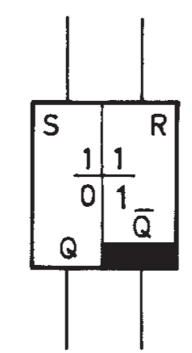 Figur 14.114.3a) Tegn symbolet for en Schmitt-trigger.b) Hva menes med hysteresen til en Schmitt-trigger?14.4Figur 14.2 viser inngangs- og utgangssignalet til fire forskjellige vippera) Skriv det tilhørende kretsnummeret på linjene:Astabil vippe:____________		Bistabil vippe:_______________Schmitt-trigger: __________		Monostabil vippe:____________b) Hvilken av de fire vippene kan brukes som pulsgenerator?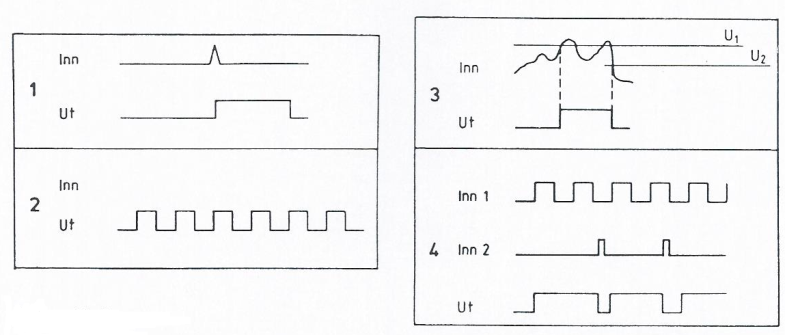 Figur 14.2